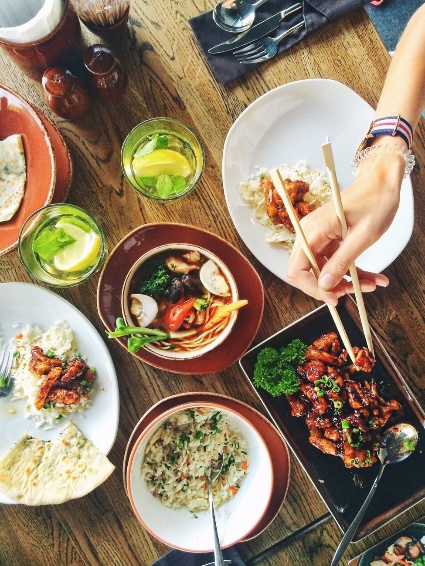 We need to eat to survive, but we also eat for enjoyment. Sharing a meal with others is a social activity that is a regular part of life.  Make dinner for your family and take a picture at each stage. Then create a collage of the process with a reflection of how it went. You have one week from today to complete this assignment.Plan a dinner mealWhat is on the menu?List the foodWhat do you have already?What do you need to buy?Grocery shop Make dinnerShare a meal togetherSit down with as many people in your family as you can and eat together. No phones at the table! Use this time to talk together.Clean it all upWash, dry and put away all the dishes that don’t go in the dishwasherSweep the kitchen floor and the under the table. ReflectionHow was dinner?Who did you serve?Did it taste good?What was the best part?What was the worst part?Did anything surprise you?CollageCreate a collage of the process leading up to dinner and your family eating dinner together. Post this collage and “add” your reflection to myblueprint in your “Life Skills” portfolio.